INGLÉS IUNIVERSIDAD NACIONAL JOSÉ FAUSTINO SÁNCHEZ CARRIÓN                             	                                                                                                                              FACULTAD DE MEDICINA HUMANA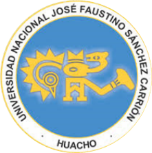 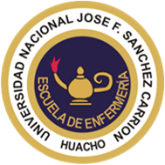 DEPARTAMENTO ACADÉMICO DE ENFERMERÍASILABO DE INGLÉS IDATOS GENERALESSUMILLA Y DESCRIPCIÓN DEL CURSO:CAPACIDADES AL FINALIZAR EL CURSOINDICADORES DE LOGRO DE CAPACIDADES AL FINALIZAR EL CURSO:DESARROLLO DE LAS UNIDADES DIDÁCTICASUnidad Didáctica I: INTRODUCING ONESELFUnidad Didáctica II: THE ROUTINES.Unidad Didáctica III: WHAT DID YOU DO?Unidad Didáctica IV: WHAT WILL YOU DO?MATERIALES EDUCATIVOS Y OTROS RECURSOS DIDÁCTICOSEstrategias didácticasPrácticas de comprensión oral y escrita, trabajos individuales, grupales, reflexivos sobre lo realizado.Realizarán juegos lúdicos, el teléfono malogrado, el tic tac toe.Generarán concursos para comparar sus respectivos resultados.Medios y materialesMedios: Data, multimedia, USB, computador, grabadora, etc.Materiales: Libro de consulta, diccionario bilingüe, posters, flash cards, tiras lexicales, CD, papelógrafos, plumones, mota, fichas, cartulina, tijera, goma, papel bond, etc.METODOLOGÍA DE EVALUACIÓNEl sistema de evaluación es permanente utilizando la evaluación diagnóstica, formativa y sumativa, teniendo en consideración el Reglamento Académico General, “Pre Grado 2015” de la UNJFSC (Art. 121 y Art. 127. b), comprende:Las evaluaciones de contenido, producto y desempeño se efectuarán al término de cada unidad.El promedio para cada evaluación parcial se determina:Módulo 1EC (Evaluación de conocimiento). 20% se consideran examen escrito y oral.  Siendo evaluaciones orales: Lecturas e intervenciones.EP (Evaluación de producto): 40% se consideran prácticas calificadas, e informes de práctica.EP (Evaluación procedimental): 40% como evento demostrativo, visita y exposición de trabajos.El promedio del Módulo 1 se obtiene de la sumatoria del EC+EP+ED; y así sucesivamente se da con los otros 3 módulos (Unidad didáctica 2,3 y 4).BIBLIOGRAFÍA BÁSICA Y COMPLEMENTARIABibliografía básicaBREWSTER, Simon; DAVIES, Paul; ROGERS Mickey. 2001. Skyline 1 - B. Student’s Book. Macmillan. Printed in Thailand. 122 pp.CONEY, Andrew. 2002. Gramática Inglesa. Biblioteca de º 12. Editorial Espasa Calpe. Printed in Spain. Madrid.176 pp.LATIN AMERICAN BOOK COMPANY S.A.S. New Method. English Basic. Printer Colombia S.A. 82 pp.LATIN AMERICAN BOOK COMPANY S.A.S. New Method. English Intermediate. Printer Colombia S.A. 158 pp.LATIN AMERICAN BOOK COMPANY S.A.S. New Method. English Advanced. Printer Colombia S.A. 82 pp.SELLEN, Derek. 2000. Grammar World. Reference and practice for elementary to intermediate students. Black Cat Publishing. Genoa, Canterbury. 512 pp.Bibliografía complementariaDICTIONARIES:CUYÁS, Arturo. 1972. NUEVO DICCIONARIO CUYÁS Inglés - Español y Español Inglés de APPLETON. 5° Edición, revisión editorial de Catherine B. Avery. Prentice – Hall, Inc., Englewood Cliffs, New Jersey. 590 pp.LEXUS EDITORES. 2002. Diccionario de Inglés. English – Spanish. Español – Inglés. English Grammar. Gramática Española. Colombia. 390 pp.                                 	                     Huacho, abril de  2017……………………………………………………….Lic. Roxana Marisol Espinoza DíazDocenteUNIVERSIDAD NACIONAL JOSÉ FAUSTINO SÁNCHEZ CARRIÓN                             	                                                                                                                               FACULTAD DE MEDICINA HUMANADEPARTAMENTO ACADÉMICO DE ENFERMERÍA                          ESCUELA ACADÉMICO PROFESIONAL DE ENFERMERÍA                                                    SILABO POR COMPETENCIASINGLÉS IIUNIVERSIDAD NACIONAL JOSÉ FAUSTINO SÁNCHEZ CARRIÓN                             	                                                                                                                              FACULTAD DE MEDICINA HUMANADEPARTAMENTO ACADÉMICO DE ENFERMERÍASILABO DE INGLÉS IIDATOS GENERALESSUMILLA Y DESCRIPCIÓN DEL CURSO:CAPACIDADES AL FINALIZAR EL CURSOINDICADORES DE LOGRO DE CAPACIDADES AL FINALIZAR EL CURSO:DESARROLLO DE LAS UNIDADES DIDÁCTICASUnidad Didáctica I: WHAT DO YOU DO?Unidad Didáctica II: WHAT DID YOU DO?Unidad Didáctica III: WHAT WILL YOU DO?Unidad Didáctica IV: AROUND THE WORLD OF NURSING.MATERIALES EDUCATIVOS Y OTROS RECURSOS DIDÁCTICOSEstrategias didácticasPrácticas de comprensión oral y escrita, trabajos individuales, grupales, reflexivos sobre lo realizado.Realizarán juegos lúdicos, el teléfono malogrado, el tic tac toe.Generarán concursos para comparar sus respectivos resultados.Medios y materialesMedios: Data, multimedia, USB, computador, grabadora, etc.Materiales: Libro de consulta, diccionario bilingüe, posters, flash cards, tiras lexicales, CD, papelógrafos, plumones, mota, fichas, cartulina, tijera, goma, papel bond, etc.METODOLOGÍA DE EVALUACIÓNEl sistema de evaluación es permanente utilizando la evaluación diagnóstica, formativa y sumativa, teniendo en consideración el Reglamento Académico General, “Pre Grado 2015” de la UNJFSC (Art. 121 y Art. 127. b), comprende:Las evaluaciones de contenido, producto y desempeño se efectuarán al término de cada unidad.El promedio para cada evaluación parcial se determina:Módulo 1EC (Evaluación de conocimiento). 20% se consideran examen escrito y oral.  Siendo evaluaciones orales: Lecturas e intervenciones.EP (Evaluación de producto): 40% se consideran prácticas calificadas, e informes de práctica.EP (Evaluación procedimental): 40% como evento demostrativo, visita y exposición de trabajos.El promedio del Módulo 1 se obtiene de la sumatoria del EC+EP+ED; y así sucesivamente se da con los otros 3 módulos (Unidad didáctica 2,3 y 4).VIII. BIBLIOGRAFÍA BÁSICA Y COMPLEMENTARIABibliografía básicaBREWSTER, Simon; DAVIES, Paul; ROGERS Mickey. 2001. Skyline 1 - B. Student’s Book. Macmillan. Printed in Thailand. 122 pp.CONEY, Andrew. 2002. Gramática Inglesa. Biblioteca de º 12. Editorial Espasa Calpe. Printed in Spain. Madrid. 176 pp.LATIN AMERICAN BOOK COMPANY S.A.S. New Method. English Basic. Printer Colombia S.A.  82 pp.LATIN AMERICAN BOOK COMPANY S.A.S. New Method. English Intermediate. Printer Colombia S.A. 158 pp.LATIN AMERICAN BOOK COMPANY S.A.S. New Method. English Advanced. Printer Colombia S.A. 82 pp.SELLEN, Derek. 2000. Grammar World. Reference and practice for elementary to intermediate students. Black Cat Publishing. Genoa, Canterbury. 512 pp.Bibliografía complementariaDICTIONARIES:CUYÁS, Arturo. 1972. NUEVO DICCIONARIO CUYÁS Inglés - Español y Español Inglés de APPLETON. 5° Edición, revisión editorial de Catherine B. Avery. Prentice – Hall, Inc., Englewood Cliffs, New Jersey. 590 pp.LEXUS EDITORES. 2002. Diccionario de Inglés. English – Spanish. Español – Inglés. English Grammar. Gramática Española. Colombia. 390 pp.                                 	Huacho, abril de 2017                                                                    			   ………………………………………………….	                                                                                        Lic. Roxana Marisol Espinoza Diaz		                                           DocenteUNIVERSIDAD NACIONAL JOSÉ FAUSTINO SÁNCHEZ CARRIÓN                             	                                                                                                                               FACULTAD DE MEDICINA HUMANADEPARTAMENTO ACADÉMICO DE ENFERMERÍAESCUELA ACADÉMICO PROFESIONAL DE ENFERMERÍASÍLABO POR COMPETENCIASCÓDIGO: 51156LIC. ROXANA MARISOL ESPINOZA DIAZ2017 – IIHUACHO-PERÚLÍNEA DE CARRERABásicoCURSOInglés ICÓDIGO51156CICLOIIPRE REQUISITONo tieneHORASTeoría: 01   Práctica: 02CRÉDITOS02En el mundo moderno en el que vivimos actualmente, es una exigencia ineludible para todo profesional que labora en el sector público o privado, comunicarse en otros idiomas, en particular el inglés.La asignatura de inglés tiene real importancia dentro de la formación profesional porque permitirá al futuro profesional de Enfermería acceder a fuentes de información de su interés, conociendo y evaluando literatura técnica-médica pertinente, publicada en lengua inglesa. A su vez, amplía su horizonte de conocimientos al investigar y satisfacer sus expectativas en relación con el desarrollo de la salud, intercambiar experiencias y dar a conocer sus trabajos de investigación y creación.Inglés I es una asignatura teórico – práctica y pertenece al área de formación general como una exigencia en la formación académica para el posterior desenvolvimiento profesional del estudiante universitario de nuestros días. Desde este punto de vista el estudiante de la escuela de Enfermería de la Universidad Nacional José Faustino Sánchez Carrión, requiere un desarrollo integral de todas las áreas, con el fin máximo de alcanzar la calidad que todo profesional competente necesita para incursionar en el mundo globalizado y competitivo en el que vivimos. Considerando tal hecho, la presente asignatura tiene como finalidad complementar la aptitud de calidad total de todo profesional de Enfermería. Teniendo en cuenta la necesidad de entablar una comunicación básica pero efectiva que refleje el manejo del idioma utilizando sus cuatro habilidades: Speaking, writing, listening and reading; las reglas gramaticales, las diversas formas y voces.Los contenidos del curso, apuntan al desarrollo de las capacidades de comprensión oral y escrita enmarcadas en temas que le permitan al estudiante abastecerse de un vocabulario adecuado y necesario en su especialidad.Los contenidos están estructuradas en cuatro unidades didácticas, la primera se denomina: Introducing oneself, la segunda: The routines, la tercera: What did  you do?, y la cuarta: What will you do?UNIDADCAPACIDAD DE LA UNIDAD DIDÁCTICANOMBRE DE LA UNIDAD DIDÁCTICASEMANASUNIDAD I-Produce texto oral presentándose ante sus compañeros de clase.-Produce texto escrito utilizando la correcta ortografía y sintaxis.Introducing oneselfSemana 1 a semana 4UNIDAD II-Produce texto escrito mostrando su rutina diaria utilizando correctamente las reglas gramaticales.-Produce texto oral con la debida pronunciación y entonación.The routines.Semana 5 a semana 8UNIDAD III-Redacta oraciones en tiempo pasado utilizando la correcta regla gramatical con coherencia y cohesión del texto.-Produce texto oral utilizando la adecuada entonación y pronunciación.What did  you do?Semana 9 a semana 12UNIDAD IV-Redacta un plan futuro utilizando la correcta regla gramatical con coherencia y cohesión.-Produce texto oral con la debida entonación y pronunciación.What will you do?Semana 13 a semana 16NÚMEROINDICADORES1Utiliza correctamente el verb to be: am, is, are, en la presentación.2Conjuga y utiliza adecuadamente el verb to be: was, were en un contexto de presentación.3Aplica correctamente las reglas del qualifying adjective en una descripción.Utiliza la aritmética (suma, resta, multiplicación) con los cardinal numbers: 1-1000.4Reconoce e identifica parts of the human body.5Aplica correctamente las reglas del simple present tense en la redacción de su rutina diaria. Aplica correctamente la active voice en oraciones.6Distingue el present continuous tense in active voice en acciones que se están realizando en el momento en una atención con el paciente en un hospital.7Redacta correctamente oraciones en present perfect tense in active voice.8Realiza correctamente el texto escrito y oral en present perfect continuous tense en active voice.9Lee con la correcta entonación y pronunciación las oraciones en simple past tense in active voice.10Redacta oraciones en past continuous tense in active voice, utilizando la coherencia y cohesión.11Produce texto oral en past perfect tense in active voice con la debida entonación y pronunciación.12Utiliza las reglas gramaticales del past perfect continuous tense in active voice.13Redacta un plan futuro cercano con el future with going to in active voice.14Redacta un plan futuro lejano utilizando el future with will in active voice.15Redacta texto escrito utilizando el future perfect tense in active voice16Produce texto escrito y oral con el future perfect continuous tense in active voice utilizando la coherencia y cohesión.Capacidad de la Unidad Didáctica I: Presenta y se presenta en público con la correcta entonación y pronunciación.	        Capacidad de la Unidad Didáctica I: Presenta y se presenta en público con la correcta entonación y pronunciación.	        Capacidad de la Unidad Didáctica I: Presenta y se presenta en público con la correcta entonación y pronunciación.	        Capacidad de la Unidad Didáctica I: Presenta y se presenta en público con la correcta entonación y pronunciación.	        Capacidad de la Unidad Didáctica I: Presenta y se presenta en público con la correcta entonación y pronunciación.	        Capacidad de la Unidad Didáctica I: Presenta y se presenta en público con la correcta entonación y pronunciación.	        SemContenidosContenidosContenidosEstrategia DidácticaIndicadores de logroSemConceptualProcedimentalActitudinalEstrategia DidácticaIndicadores de logro1Verb to be: am, is, are.Clase introductoria.-Valora ideas, creencias, lenguas y culturas distintas a la propia.-Respeta los acuerdos tomados para una mejor interacción en el salón.-Exposición.-Lluvia de ideas.-Organizadores visuales.-Lenguaje del cuerpo.-Diálogo.-Juego de roles.-Skimming.-Scanning.-Reflexiona en forma interpersonal sobre la clase.2Verb to be: was, were.Exposición.-Presenta sus trabajos oportunamente.-Reflexiona en forma interpersonal sobre la clase.3Qualifying adjectiveCardinal numbers: 1-1000Exposición.-Respeta las convenciones de comunicación interpersonal y grupal.-Describe a pacientes con precisión.4Parts of the human body.Trabajo en pares.-Trabaja en equipo.-Respeta las convenciones de comunicación interpersonal y grupal.-Señala e identifica las partes del cuerpo humano en un paciente.4EVALUACIÓN DE LA UNIDAD DIDÁCTICAEVALUACIÓN DE LA UNIDAD DIDÁCTICAEVALUACIÓN DE LA UNIDAD DIDÁCTICAEVALUACIÓN DE LA UNIDAD DIDÁCTICAEVALUACIÓN DE LA UNIDAD DIDÁCTICA4EVIDENCIA DE CONOCIMIENTOSEVIDENCIA DE PRODUCTOEVIDENCIA DE PRODUCTOEVIDENCIA DE DESEMPEÑOEVIDENCIA DE DESEMPEÑO4Diagnóstico de saberes.Evaluación de saberes.Registro y lista de cotejo.Registro y lista de cotejo.Participa en la retroalimentación de saberes.Participa en la retroalimentación de saberes.Capacidad de la Unidad Didáctica II: Aplica correctamente las reglas gramaticales en voz activa del simple present, present continuous, present perfect and present perfect continuous tense en la producción de textos escritos y orales. 	     Capacidad de la Unidad Didáctica II: Aplica correctamente las reglas gramaticales en voz activa del simple present, present continuous, present perfect and present perfect continuous tense en la producción de textos escritos y orales. 	     Capacidad de la Unidad Didáctica II: Aplica correctamente las reglas gramaticales en voz activa del simple present, present continuous, present perfect and present perfect continuous tense en la producción de textos escritos y orales. 	     Capacidad de la Unidad Didáctica II: Aplica correctamente las reglas gramaticales en voz activa del simple present, present continuous, present perfect and present perfect continuous tense en la producción de textos escritos y orales. 	     Capacidad de la Unidad Didáctica II: Aplica correctamente las reglas gramaticales en voz activa del simple present, present continuous, present perfect and present perfect continuous tense en la producción de textos escritos y orales. 	     Capacidad de la Unidad Didáctica II: Aplica correctamente las reglas gramaticales en voz activa del simple present, present continuous, present perfect and present perfect continuous tense en la producción de textos escritos y orales. 	     SemContenidosContenidosContenidosEstrategia DidácticaIndicadores de logroSemConceptualProcedimentalActitudinalEstrategia DidácticaIndicadores de logro5Simple present tense: Active voice.Exposición.-Valora ideas, creencias, lenguas y culturas distintas a la propia.-Respeta los acuerdos tomados para una mejor interacción en el salón.-Respeta las convenciones de comunicación interpersonal y grupal.-Presenta sus trabajos oportunamente.-Trabaja en equipo.-Exposición.-Lluvia de ideas.Organizadores visuales.-Lenguaje del cuerpo.-Diálogo.-Juego de roles.-Skimming.-Scanning.-Aplica reglas gramaticales en textos orales y escritos de acuerdo a su profesión en presente simple en las cuatro formas: afirmativa, negativa, interrogativa e interrogativa negativa, en voz activa.6Present continuous tense: Active voice.Exposición.-Aplica reglas gramaticales en textos orales y escritos de acuerdo a su profesión en presente continuo en las cuatro formas, en voz activa.7Present perfect tense: Active voice.Trabajo en equipo.-Aplica reglas gramaticales en textos orales y escritos de acuerdo a su profesión en presente perfecto en las cuatro formas, en voz activa. 8Present perfect continuous tense: Active voice.Trabajo en equipo.-Aplica reglas gramaticales en textos orales y escritos de acuerdo a su profesión en presente perfecto continuo en las cuatro formas, en voz activa. 8EVALUACIÓN DE LA UNIDAD DIDÁCTICAEVALUACIÓN DE LA UNIDAD DIDÁCTICAEVALUACIÓN DE LA UNIDAD DIDÁCTICAEVALUACIÓN DE LA UNIDAD DIDÁCTICAEVALUACIÓN DE LA UNIDAD DIDÁCTICA8EVIDENCIA DE CONOCIMIENTOSEVIDENCIA DE PRODUCTOEVIDENCIA DE PRODUCTOEVIDENCIA DE DESEMPEÑOEVIDENCIA DE DESEMPEÑO8Evaluación de avances.Examen escrito parcial.Listado de progreso y retroceso: revisión de anotaciones.Calificativo según competencias: Directiva FEN/UNJFSCListado de progreso y retroceso: revisión de anotaciones.Calificativo según competencias: Directiva FEN/UNJFSCCo-participa en evaluación de avances.Co-participa en evaluación de avances.Capacidad de la Unidad Didáctica III: Aplica correctamente las reglas gramaticales en voz activa del simple past, past continuous, past perfect and past perfect continuous tense en la producción de textos escritos y orales.         Capacidad de la Unidad Didáctica III: Aplica correctamente las reglas gramaticales en voz activa del simple past, past continuous, past perfect and past perfect continuous tense en la producción de textos escritos y orales.         Capacidad de la Unidad Didáctica III: Aplica correctamente las reglas gramaticales en voz activa del simple past, past continuous, past perfect and past perfect continuous tense en la producción de textos escritos y orales.         Capacidad de la Unidad Didáctica III: Aplica correctamente las reglas gramaticales en voz activa del simple past, past continuous, past perfect and past perfect continuous tense en la producción de textos escritos y orales.         Capacidad de la Unidad Didáctica III: Aplica correctamente las reglas gramaticales en voz activa del simple past, past continuous, past perfect and past perfect continuous tense en la producción de textos escritos y orales.         Capacidad de la Unidad Didáctica III: Aplica correctamente las reglas gramaticales en voz activa del simple past, past continuous, past perfect and past perfect continuous tense en la producción de textos escritos y orales.         SemContenidosContenidosContenidosEstrategia DidácticaIndicadores de logroSemConceptualProcedimentalActitudinalEstrategia DidácticaIndicadores de logro9Simple past tense: Active voice.Exposición.-Valora ideas, creencias, lenguas y culturas distintas a la propia.-Respeta los acuerdos tomados para una mejor interacción en el salón.-Respeta las convenciones de comunicación interpersonal y grupal.-Presenta sus trabajos oportunamente.-Trabaja en equipo.-Exposición.-Lluvia de ideas.Organizadores visuales.-Lenguaje del cuerpo.-Diálogo.-Juego de roles.-Skimming.-Scanning.-Aplica reglas gramaticales en textos orales y escritos de acuerdo a su profesión en pasado simple en las cuatro formas: afirmativa, negativa, interrogativa e interrogativa negativa, en voz activa.10Past continuous tense: Active voice.Exposición.-Aplica reglas gramaticales en textos orales y escritos de acuerdo a su profesión en pasado continuo en las cuatro formas, en   voz activa.11Past perfect tense: Active voice.Exposición.-Aplica reglas gramaticales en textos orales y escritos de acuerdo a su profesión en pasado perfecto en las cuatro formas, en voz activa.12Past perfect continuous tense: Active voice.Trabajo en equipo.-Aplica reglas gramaticales en textos orales y escritos de acuerdo a su profesión en pasado perfecto continuo en las cuatro formas, en voz activa.12EVALUACIÓN DE LA UNIDAD DIDÁCTICAEVALUACIÓN DE LA UNIDAD DIDÁCTICAEVALUACIÓN DE LA UNIDAD DIDÁCTICAEVALUACIÓN DE LA UNIDAD DIDÁCTICAEVALUACIÓN DE LA UNIDAD DIDÁCTICA12EVIDENCIA DE CONOCIMIENTOSEVIDENCIA DE PRODUCTOEVIDENCIA DE PRODUCTOEVIDENCIA DE DESEMPEÑOEVIDENCIA DE DESEMPEÑO12Co-evaluación.Ficha de cotejo.Ficha de cotejo.Se califica cualitativamente.Se califica cualitativamente.Capacidad de la Unidad Didáctica IV: Aplica correctamente las reglas gramaticales en voz activa del future with going to, future with will, future continuous, future perfect and future perfect continuous tense en la producción de textos escritos y orales.  Capacidad de la Unidad Didáctica IV: Aplica correctamente las reglas gramaticales en voz activa del future with going to, future with will, future continuous, future perfect and future perfect continuous tense en la producción de textos escritos y orales.  Capacidad de la Unidad Didáctica IV: Aplica correctamente las reglas gramaticales en voz activa del future with going to, future with will, future continuous, future perfect and future perfect continuous tense en la producción de textos escritos y orales.  Capacidad de la Unidad Didáctica IV: Aplica correctamente las reglas gramaticales en voz activa del future with going to, future with will, future continuous, future perfect and future perfect continuous tense en la producción de textos escritos y orales.  Capacidad de la Unidad Didáctica IV: Aplica correctamente las reglas gramaticales en voz activa del future with going to, future with will, future continuous, future perfect and future perfect continuous tense en la producción de textos escritos y orales.  Capacidad de la Unidad Didáctica IV: Aplica correctamente las reglas gramaticales en voz activa del future with going to, future with will, future continuous, future perfect and future perfect continuous tense en la producción de textos escritos y orales.  SemContenidosContenidosContenidosEstrategia DidácticaIndicadores de logroSemConceptualProcedimentalActitudinalEstrategia DidácticaIndicadores de logro13Future with going to: Active voice.Trabajo en equipo.-Valora ideas, creencias, lenguas y culturas distintas a la propia.-Respeta los acuerdos tomados para una mejor interacción en el salón.-Respeta las convenciones de comunicación interpersonal y grupal.-Presenta sus trabajos oportunamente.-Trabaja en equipo.-Exposición.-Lluvia de ideas.Organizadores visuales.-Lenguaje del cuerpo.-Diálogo.-Juego de roles.-Skimming.-Scanning.-Aplica reglas gramaticales en textos orales y escritos de acuerdo a su profesión en futuro cercano en las cuatro formas, en voz activa.14Future with will: Active voice.Trabajo en pares.-Aplica reglas gramaticales en textos orales y escritos de acuerdo a su profesión en futuro lejano en las cuatro formas, en voz activa.15Future perfect tense: Active voice.Trabajo en equipo.-Aplica reglas gramaticales en textos orales y escritos de acuerdo a su profesión en futuro perfecto en las cuatro formas, en voz activa.16Future perfect continuous tense: Active voice.Trabajo en equipo.-Aplica reglas gramaticales en textos orales y escritos de acuerdo a su profesión en futuro perfecto continuo en las cuatro formas, en voz activa.16EVALUACIÓN DE LA UNIDAD DIDÁCTICAEVALUACIÓN DE LA UNIDAD DIDÁCTICAEVALUACIÓN DE LA UNIDAD DIDÁCTICAEVALUACIÓN DE LA UNIDAD DIDÁCTICAEVALUACIÓN DE LA UNIDAD DIDÁCTICA16EVIDENCIA DE CONOCIMIENTOSEVIDENCIA DE PRODUCTOEVIDENCIA DE PRODUCTOEVIDENCIA DE DESEMPEÑOEVIDENCIA DE DESEMPEÑO16Evaluación oral.Evaluación escrita (prueba objetiva).Registro en formato UNJFSCNota aprobatoria 11 a 20.Registro en formato UNJFSCNota aprobatoria 11 a 20.Demuestra carpeta del estudiante.Demuestra carpeta del estudiante.CÓDIGO: 51205LIC. ROXANA MARISOL ESPINOZA DIAZ2017 – IIHUACHO-PERÚLÍNEA DE CARRERABásicoCURSOInglés IICÓDIGO51205CICLOIIIPRE REQUISITOInglés IHORASTeoría: 01   Práctica: 02CRÉDITO02En el mundo moderno en el que vivimos actualmente, es una exigencia ineludible para todo profesional que labora en el sector público o privado, comunicarse en otros idiomas, en particular el inglés.La asignatura de inglés tiene real importancia dentro de la formación profesional porque permitirá al futuro profesional de Enfermería acceder a fuentes de información de su interés, conociendo y evaluando literatura técnica-médica pertinente, publicada en lengua inglesa. A su vez, amplía su horizonte de conocimientos al investigar y satisfacer sus expectativas en relación con el desarrollo de la salud, intercambiar experiencias y dar a conocer sus trabajos de investigación y creación.Inglés II es una asignatura teórico – práctica y pertenece al área de formación general como una exigencia en la formación académica para el posterior desenvolvimiento profesional del estudiante universitario de nuestros días. Desde este punto de vista el estudiante de la escuela de Enfermería de la Universidad Nacional José Faustino Sánchez Carrión, requiere un desarrollo integral de todas las áreas, con el fin máximo de alcanzar la calidad que todo profesional competente necesita para incursionar en el mundo globalizado y competitivo en el que vivimos. Considerando tal hecho, la presente asignatura tiene como finalidad complementar la aptitud de calidad total de todo profesional de Enfermería. Teniendo en cuenta la necesidad de entablar una comunicación básica pero efectiva que refleje el manejo del idioma utilizando sus cuatro habilidades: Speaking, writing, listening and reading; las reglas gramaticales, las diversas formas y voces.Los contenidos del curso, apuntan al desarrollo de las capacidades de comprensión oral y escrita enmarcadas en temas que le permitan al alumno abastecerse de un vocabulario adecuado y necesario en su especialidad.Los contenidos están estructuradas en cuatro unidades didácticas, la primera se denomina: What do you do?, la segunda: What did you do?, la tercera: What will  you do?, y la cuarta: Around the world of nursing.UNIDADCAPACIDAD DE LA UNIDAD DIDÁCTICANOMBRE DE LA UNIDAD DIDÁCTICASEMANASUNIDAD IPresenta su rutina diaria, utilizando el tiempo gramatical con coherencia y cohesión.What do you do?Semana 1 a semana 4UNIDAD IIRelata eventos pasados en forma oral y escrita utilizando la correcta regla gramatical y términos de enfermería en las formas: afirmativa, negativa, interrogativa e interrogativa negativa y voces: activa y pasiva.What did you do?Semana 5 a semana 8UNIDAD IIIRealiza planes futuros, en forma escrita y oral utilizando la correcta gramática, en las diferentes formas y voces.What will you do?Semana 9 a semana 12UNIDAD IVLee con la correcta entonación y pronunciación lecturas de enfermería.Investiga léxico de enfermería.Around the world of nursing.Semana 13 a semana 16NÚMEROINDICADORES1Conjuga y utiliza adecuadamente el simple present tense in active and passive voice en un contexto de hábitos, rutinas, costumbres y verdades científicas.2Redacta oraciones en present continuous tense in active and passive voice utilizando las reglas gramaticales en un contexto que se está realizando en el momento.3Lee con la correcta entonación y pronunciación las oraciones en present perfect tense in active and passive voice.4Produce texto escrito y oral en present perfect continuous tense in active and passive voice respetando las reglas gramaticales.5Conjuga y utiliza adecuadamente el simple past tense in active and passive voice en eventos pasados.6Redacta oraciones de eventos pasados coherentemente utilizando el past continuous tense in active and passive voice.7Conjuga y utiliza adecuadamente el past perfect tense in active and passive voice.8Produce texto oral y escrito variado con adecuación, cohesión, coherencia y corrección sobre temas en past perfect continuous tense in active and passive voice respetando las reglas de la gramática inglesa.9Conjuga y utiliza adecuadamente el future tense with going to… in active and passive voice en planes futuros cercanos.Redacta con coherencia y cohesión planes futuros lejanos con el future auxiliary will in active and passive voice.10Redacta diálogos cortos en future continuous tense in active and passive voice.11Redacta oraciones en future perfect tense in active and passive voice utilizando correctamente las reglas gramaticales.12Produce texto oral y escrito variado de mayor complejidad en future perfect continuous tense in active and passive voice respetando las reglas de la gramática inglesa.13Aplica correctamente los question words: What, where, who, when, which, whom, how many, how much, en preguntas en todos los tiempos verbales.14Aplica correctamente los verbs modals: Can, could, should, have to, used to in active and passive voice en oraciones referidas al campo de la enfermería.15Diferencia el uso de los countable and uncountable nouns en un texto.16Reconoce los verbos pintorescos o phrasal verbs en lecturas referidas a su especialidad.Capacidad de la Unidad Didáctica I:Refuerza los conocimientos sobre el tiempo presente en sus diversas formas y voces.Capacidad de la Unidad Didáctica I:Refuerza los conocimientos sobre el tiempo presente en sus diversas formas y voces.Capacidad de la Unidad Didáctica I:Refuerza los conocimientos sobre el tiempo presente en sus diversas formas y voces.Capacidad de la Unidad Didáctica I:Refuerza los conocimientos sobre el tiempo presente en sus diversas formas y voces.Capacidad de la Unidad Didáctica I:Refuerza los conocimientos sobre el tiempo presente en sus diversas formas y voces.Capacidad de la Unidad Didáctica I:Refuerza los conocimientos sobre el tiempo presente en sus diversas formas y voces.SemContenidosContenidosContenidosEstrategia DidácticaIndicadores de logroSemConceptualProcedimentalActitudinalEstrategia DidácticaIndicadores de logro1Simple present tense: Active and passive voice.Exposición.-Respeta y valora ideas, creencias, lenguas y culturas distintas a la propia.-Exposición.-Lluvia de ideas.Organizadores visuales.-Lenguaje del cuerpo.-Diálogo.-Juego de roles.-Skimming.-Scanning.-Reflexiona en forma interpersonal sobre la clase.2Present continuous tense: Active and passive voice.Trabajo en equipo.-Respeta los acuerdos y normas establecidas en el salón de clase para una mejor interacción.-Aplica reglas gramaticales en textos orales y escritos de acuerdo a su profesión en presente continuo en las cuatro formas: afirmativa, negativa, interrogativa e interrogativa negativa, en voz activa y pasiva.3Present perfect tense: Active and passive voice.Trabajo en pares.-Respeta las convenciones de comunicación interpersonal y grupal.-Aplica reglas gramaticales en textos orales y escritos de acuerdo a su profesión en presente perfecto en las cuatro formas, en voz activa y pasiva.4Present perfect continuous tense: Active and passive voice.Exposición.-Trabaja en equipo.-Aplica reglas gramaticales en textos orales y escritos de acuerdo a su profesión en presente perfecto continuo en las cuatro formas, en voz activa y pasiva.4EVALUACIÓN DE LA UNIDAD DIDÁCTICAEVALUACIÓN DE LA UNIDAD DIDÁCTICAEVALUACIÓN DE LA UNIDAD DIDÁCTICAEVALUACIÓN DE LA UNIDAD DIDÁCTICAEVALUACIÓN DE LA UNIDAD DIDÁCTICA4EVIDENCIA DE CONOCIMIENTOSEVIDENCIA DE PRODUCTOEVIDENCIA DE PRODUCTOEVIDENCIA DE DESEMPEÑOEVIDENCIA DE DESEMPEÑO4Diagnóstico de saberes.Evaluación de saberes.Registro y lista de cotejo.Registro y lista de cotejo.Participa en la retroalimentación de saberes.Participa en la retroalimentación de saberes.Capacidad de la Unidad Didáctica II:Refuerza los conocimientos sobre el tiempo pasado en sus diversas formas y voces.        Capacidad de la Unidad Didáctica II:Refuerza los conocimientos sobre el tiempo pasado en sus diversas formas y voces.        Capacidad de la Unidad Didáctica II:Refuerza los conocimientos sobre el tiempo pasado en sus diversas formas y voces.        Capacidad de la Unidad Didáctica II:Refuerza los conocimientos sobre el tiempo pasado en sus diversas formas y voces.        Capacidad de la Unidad Didáctica II:Refuerza los conocimientos sobre el tiempo pasado en sus diversas formas y voces.        Capacidad de la Unidad Didáctica II:Refuerza los conocimientos sobre el tiempo pasado en sus diversas formas y voces.        SemContenidosContenidosContenidosEstrategia DidácticaIndicadores de logroSemConceptualProcedimentalActitudinalEstrategia DidácticaIndicadores de logro5Simple past tense: Active and passive voice.Exposición.-Respeta y valora ideas, creencias, lenguas y culturas distintas a la propia.-Exposición.-Lluvia de ideas.Organizadores visuales.-Lenguaje del cuerpo.-Diálogo.-Juego de roles.-Skimming.-Scanning.-Aplica reglas gramaticales en textos orales y escritos de acuerdo a su profesión en pasado simple en las cuatro formas: afirmativa, negativa, interrogativa e interrogativa negativa, en voz activa y pasiva.6Past continuous tense: Active and passive voice.Trabajo en equipo.-Respeta los acuerdos y normas establecidas en el salón de clase para una mejor interacción.-Aplica reglas gramaticales en textos orales y escritos de acuerdo a su profesión en pasado continuo en las cuatro formas, en voz activa y pasiva.7Past perfect tense: Active and passive voice.Trabajo en pares.-Respeta las convenciones de comunicación interpersonal y grupal.-Aplica reglas gramaticales en textos orales y escritos de acuerdo a su profesión en pasado perfecto en las cuatro formas, en voz activa y pasiva.8Past perfect continuous tense: Active and passive voice.Trabajo en equipo.-Trabaja en equipo.-Aplica reglas gramaticales en textos orales y escritos de acuerdo a su profesión en pasado perfecto continuo en las cuatro formas, en voz activa y pasiva.8EVALUACIÓN DE LA UNIDAD DIDÁCTICAEVALUACIÓN DE LA UNIDAD DIDÁCTICAEVALUACIÓN DE LA UNIDAD DIDÁCTICAEVALUACIÓN DE LA UNIDAD DIDÁCTICAEVALUACIÓN DE LA UNIDAD DIDÁCTICA8EVIDENCIA DE CONOCIMIENTOSEVIDENCIA DE PRODUCTOEVIDENCIA DE PRODUCTOEVIDENCIA DE DESEMPEÑOEVIDENCIA DE DESEMPEÑO8Evaluación de avances.Examen escrito parcial.Listado de progreso y retroceso: revisión de anotaciones.Calificativo según competencias: Directiva FEN/UNJFSCListado de progreso y retroceso: revisión de anotaciones.Calificativo según competencias: Directiva FEN/UNJFSCCo-participa en evaluación de avances.Co-participa en evaluación de avances.Capacidad de la Unidad Didáctica III:Refuerza los conocimientos sobre el tiempo futuro en sus diversas formas y voces.Capacidad de la Unidad Didáctica III:Refuerza los conocimientos sobre el tiempo futuro en sus diversas formas y voces.Capacidad de la Unidad Didáctica III:Refuerza los conocimientos sobre el tiempo futuro en sus diversas formas y voces.Capacidad de la Unidad Didáctica III:Refuerza los conocimientos sobre el tiempo futuro en sus diversas formas y voces.Capacidad de la Unidad Didáctica III:Refuerza los conocimientos sobre el tiempo futuro en sus diversas formas y voces.Capacidad de la Unidad Didáctica III:Refuerza los conocimientos sobre el tiempo futuro en sus diversas formas y voces.SemContenidosContenidosContenidosEstrategia DidácticaIndicadores de logroSemConceptualProcedimentalActitudinalEstrategia DidácticaIndicadores de logro9Future tense with going to…: Active and passive voice.Future with auxiliary will.Exposición.-Respeta y valora ideas, creencias, lenguas y culturas distintas a la propia.-Exposición.-Lluvia de ideas.Organizadores visuales.-Lenguaje del cuerpo.-Diálogo.-Juego de roles.-Skimming.-Scanning.-Aplica reglas gramaticales en textos orales y escritos de acuerdo a su profesión en futuro cercano y lejano en las cuatro formas: afirmativa, negativa, interrogativa e interrogativa negativa, en voz activa y pasiva.10Future continuous tense: Active and passive voice.Trabajo en equipo.-Respeta los acuerdos y normas establecidas en el salón de clase para una mejor interacción.-Aplica reglas gramaticales en textos orales y escritos de acuerdo a su profesión en futuro continuo en las cuatro formas en voz activa y pasiva.11Future perfect tense:Active and passive voice.Trabajo en pares.-Respeta las convenciones de comunicación interpersonal y grupal.-Aplica reglas gramaticales en textos orales y escritos de acuerdo a su profesión en futuro perfecto en las cuatro formas en voz activa y pasiva.12Future perfect continuous tense: Active and passive voice.Trabajo en equipo.-Trabaja en equipo.-Aplica reglas gramaticales en textos orales y escritos de acuerdo a su profesión en futuro perfecto continuo en las cuatro formas en voz activa y pasiva.12EVALUACIÓN DE LA UNIDAD DIDÁCTICAEVALUACIÓN DE LA UNIDAD DIDÁCTICAEVALUACIÓN DE LA UNIDAD DIDÁCTICAEVALUACIÓN DE LA UNIDAD DIDÁCTICAEVALUACIÓN DE LA UNIDAD DIDÁCTICA12EVIDENCIA DE CONOCIMIENTOSEVIDENCIA DE PRODUCTOEVIDENCIA DE PRODUCTOEVIDENCIA DE DESEMPEÑOEVIDENCIA DE DESEMPEÑO12Co-evaluación.Ficha de cotejo.Ficha de cotejo.Se califica cualitativamente.Se califica cualitativamente.Capacidad de la Unidad Didáctica IV:Refuerza los conocimientos sobre los verbos modales en sus diversas formas.Capacidad de la Unidad Didáctica IV:Refuerza los conocimientos sobre los verbos modales en sus diversas formas.Capacidad de la Unidad Didáctica IV:Refuerza los conocimientos sobre los verbos modales en sus diversas formas.Capacidad de la Unidad Didáctica IV:Refuerza los conocimientos sobre los verbos modales en sus diversas formas.Capacidad de la Unidad Didáctica IV:Refuerza los conocimientos sobre los verbos modales en sus diversas formas.Capacidad de la Unidad Didáctica IV:Refuerza los conocimientos sobre los verbos modales en sus diversas formas.SemContenidosContenidosContenidosEstrategia DidácticaIndicadores de logroSemConceptualProcedimentalActitudinalEstrategia DidácticaIndicadores de logro13Question words: What, where, who, when, which, whom, how many, how much.Exposición.-Respeta y valora ideas, creencias, lenguas y culturas distintas a la propia.-Exposición.-Lluvia de ideas.Organizadores visuales.-Lenguaje del cuerpo.-Diálogo.-Juego de roles.-Skimming.-Scanning.Utiliza correctamente las palabras interrogativas al formular preguntas en diálogos en diversos tiempos verbales.14Verbs modals: Can, could, should, have to, used to in active and passive voice.Exposición.-Respeta los acuerdos y normas establecidas en el salón de clase para una mejor interacción.Utiliza correctamente los verbos modales cuando se refiere a: habilidades, expresiones educadas, consejos, obligación, rutinas, al formular oraciones en las cuatro formas, en voz activa y pasiva. 15Countable and uncountable nouns.Trabajo en pares.-Respeta las convenciones de comunicación interpersonal y grupal.Diferencia los sustantivos contables y no contables en diálogos.16Phrasal verbs.Trabajo en equipo.-Trabaja en equipo.Aplica los verbos pintorescos en producción de textos escritos y orales de acuerdo a su especialidad.16EVALUACIÓN DE LA UNIDAD DIDÁCTICAEVALUACIÓN DE LA UNIDAD DIDÁCTICAEVALUACIÓN DE LA UNIDAD DIDÁCTICAEVALUACIÓN DE LA UNIDAD DIDÁCTICAEVALUACIÓN DE LA UNIDAD DIDÁCTICA16EVIDENCIA DE CONOCIMIENTOSEVIDENCIA DE PRODUCTOEVIDENCIA DE PRODUCTOEVIDENCIA DE DESEMPEÑOEVIDENCIA DE DESEMPEÑO16Evaluación oral.Evaluación escrita (prueba objetiva).Registro en formato UNJFSCNota aprobatoria 11 a 20.Registro en formato UNJFSCNota aprobatoria 11 a 20.Demuestra carpeta del estudiante.Demuestra carpeta del estudiante.